Toimija täyttää soveltuvin osin Ilmoitus elintarvikehuoneistosta tai siinä tapahtuvasta toiminnan olennaisesta muuttamisesta on lähetettävä Hyvinkään kaupungin ympäristöterveydenhuoltoon neljä viikkoa ennen toiminnan aloittamista tai suunniteltua muutosta. Ilmoitukseen on liitettävä elintarvikehuoneiston pohjapiirros, josta ilmenevät tilat ja niiden käyttötarkoitus sekä laitteiden ja kalusteiden sijoittelu. Ympäristöterveydenhuolto voi pyytää toimijalta muita ilmoituksen käsittelemiseksi tarpeellisia selvityksiä. Ilmoituksesta ei tehdä erillistä päätöstä, mutta valvontaviranomainen antaa elintarvikealan toimijalle todistuksen ilmoituksen käsittelystä.Ilmoitus koskee		 toiminnan aloittamista	 toiminnan olennaista muuttamista		 toiminnan lopettamista tai keskeyttämistä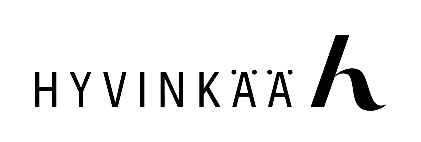 ILMOITUSelintarvikelain (297/2021) 10 § mukaisesta elintarviketoiminnastaYmpäristökeskusDnro ja saapumispäivämäärä (viranomainen täyttää) 1a. Toimija Toimijan nimi      Toimijan nimi      Toimijan nimi      Toimijan nimi      Toimijan nimi      1a. Toimija Toimijan Y-tunnus (tai henkilötunnus)      Toimijan Y-tunnus (tai henkilötunnus)      Toimijan Y-tunnus (tai henkilötunnus)      Toimijan Y-tunnus (tai henkilötunnus)      Toimijan Y-tunnus (tai henkilötunnus)      1a. Toimija Osoite ja postitoimipaikka      Osoite ja postitoimipaikka      Osoite ja postitoimipaikka      Osoite ja postitoimipaikka      Kotikunta      1a. Toimija Yhteyshenkilö PuhelinnumeroPuhelinnumeroSähköpostiosoiteSähköpostiosoite1b. LaskutustiedotMaksajan nimi Maksajan nimi Maksajan nimi Kustannuspaikka/ViiteKustannuspaikka/Viite1b. LaskutustiedotLaskutusosoite      Laskutusosoite      Laskutusosoite      Laskutusosoite      Laskutusosoite      1b. LaskutustiedotVerkkolaskutusosoite      Verkkolaskutusosoite      Verkkolaskutusosoite      Verkkolaskutusosoite      Verkkolaskutusosoite      2a. Toimipaikka(toimipaikan nimi on yleensä markkinointinimi) Nimi      Nimi      Nimi      Nimi      Nimi      2a. Toimipaikka(toimipaikan nimi on yleensä markkinointinimi) Yhteyshenkilön nimi      Yhteyshenkilön nimi      Yhteyshenkilön nimi      Yhteyshenkilön nimi      Yhteyshenkilön nimi      2a. Toimipaikka(toimipaikan nimi on yleensä markkinointinimi) Käyntiosoite ja postitoimipaikkaKäyntiosoite ja postitoimipaikkaPuhelinnumero      Puhelinnumero      Sähköpostiosoite      2b.Tarkastusasiakirjan postitusosoite(Oiva-raportti tai muu tarkastusasiakirja)3. Markkinointinimi (jos eri kuin toimipaikan nimi)4. Toiminnan arvioitu aloittamisajankohtataitoiminnan olennaisen muuttamisen arvioitu ajankohtataitoiminnan lopettamisen tai keskeyttämisen ajankohtaUuden toiminnan arvioitu aloittamisajankohta (pvm)      Kuvaus toiminnasta      Talousvesi vesilaitokselta huoneistolla on oma kaivoUuden toiminnan arvioitu aloittamisajankohta (pvm)      Kuvaus toiminnasta      Talousvesi vesilaitokselta huoneistolla on oma kaivoUuden toiminnan arvioitu aloittamisajankohta (pvm)      Kuvaus toiminnasta      Talousvesi vesilaitokselta huoneistolla on oma kaivoUuden toiminnan arvioitu aloittamisajankohta (pvm)      Kuvaus toiminnasta      Talousvesi vesilaitokselta huoneistolla on oma kaivoUuden toiminnan arvioitu aloittamisajankohta (pvm)      Kuvaus toiminnasta      Talousvesi vesilaitokselta huoneistolla on oma kaivo4. Toiminnan arvioitu aloittamisajankohtataitoiminnan olennaisen muuttamisen arvioitu ajankohtataitoiminnan lopettamisen tai keskeyttämisen ajankohtaToiminnan olennaisen muuttamisen arvioitu ajankohta (pvm)      Kuvaus toiminnan olennaisesta muuttamisesta      Toiminnan olennaisen muuttamisen arvioitu ajankohta (pvm)      Kuvaus toiminnan olennaisesta muuttamisesta      Toiminnan olennaisen muuttamisen arvioitu ajankohta (pvm)      Kuvaus toiminnan olennaisesta muuttamisesta      Toiminnan olennaisen muuttamisen arvioitu ajankohta (pvm)      Kuvaus toiminnan olennaisesta muuttamisesta      Toiminnan olennaisen muuttamisen arvioitu ajankohta (pvm)      Kuvaus toiminnan olennaisesta muuttamisesta      4. Toiminnan arvioitu aloittamisajankohtataitoiminnan olennaisen muuttamisen arvioitu ajankohtataitoiminnan lopettamisen tai keskeyttämisen ajankohtaToiminnan lopettamisen ajankohta (pvm)      Toiminnan keskeyttämisen arvioitu kesto      Toiminnan lopettamisen ajankohta (pvm)      Toiminnan keskeyttämisen arvioitu kesto      Toiminnan lopettamisen ajankohta (pvm)      Toiminnan keskeyttämisen arvioitu kesto      Toiminnan lopettamisen ajankohta (pvm)      Toiminnan keskeyttämisen arvioitu kesto      Toiminnan lopettamisen ajankohta (pvm)      Toiminnan keskeyttämisen arvioitu kesto      5. Tieto omavalvontasuunnitelmasta Omavalvontasuunnitelma on laadittu Omavalvontasuunnitelma laaditaan       mennessä Omavalvontasuunnitelma on laadittu Omavalvontasuunnitelma laaditaan       mennessä Omavalvontasuunnitelma on laadittu Omavalvontasuunnitelma laaditaan       mennessä Omavalvontasuunnitelma on laadittu Omavalvontasuunnitelma laaditaan       mennessä Omavalvontasuunnitelman laadinnassa on käytetty toimialan laatimaa hyvän käytännön ohjetta, mitä?      6. Tieto kohteen rakennusvalvonnallisesta käyttötarkoituksesta7a. Toiminta Valitaan vain yksi vaihtoehto jostain alla olevasta kohdasta A-J. Valittu vaihtoehto kuvaa parhaiten pääasiallista elintarvikehuoneistossa tapahtuvaa toimintaa.Valitaan vain yksi vaihtoehto jostain alla olevasta kohdasta A-J. Valittu vaihtoehto kuvaa parhaiten pääasiallista elintarvikehuoneistossa tapahtuvaa toimintaa.Valitaan vain yksi vaihtoehto jostain alla olevasta kohdasta A-J. Valittu vaihtoehto kuvaa parhaiten pääasiallista elintarvikehuoneistossa tapahtuvaa toimintaa.7a. Toiminta Elintarvikkeiden myynti Vähittäismyymälä  Ulkomyyntialue (esim. torialue)  Tukkumyynti Elintarvikkeiden myynti Vähittäismyymälä  Ulkomyyntialue (esim. torialue)  Tukkumyynti elintarvikkeiden myyntipinta-ala (m2)Elintarvikkeiden tarjoilu (sisältää kuljetuksen) Ravintolatoiminta (ml. pizzeria) Grilli- tai pikaruokatoiminta Kahvilatoiminta  Pubitoiminta, vain juomatarjoilua tai vähäistä elintarviketarjoilua (eli snacksejä yms.)Elintarvikkeiden tarjoilu (sisältää kuljetuksen) Ravintolatoiminta (ml. pizzeria) Grilli- tai pikaruokatoiminta Kahvilatoiminta  Pubitoiminta, vain juomatarjoilua tai vähäistä elintarviketarjoilua (eli snacksejä yms.)asiakaspaikkojen määrä keskimääräinen annosten lukumäärä/vuorokausielintarvikehenkilöstön lukumäärä Laitoskeittiötoiminta (koulut, päiväkodit, sairaalat, henkilöstöravintolat) vain pitopalvelua (ei annosten lukumäärää) Keskuskeittiötoiminta (toimittaa pääosin muualle ruokaa) Tarjoilukeittiötoiminta (ei ruoanvalmistusta, voi olla vähäistä välipala- ja jälkiruokavalmistusta) Laitoskeittiötoiminta (koulut, päiväkodit, sairaalat, henkilöstöravintolat) vain pitopalvelua (ei annosten lukumäärää) Keskuskeittiötoiminta (toimittaa pääosin muualle ruokaa) Tarjoilukeittiötoiminta (ei ruoanvalmistusta, voi olla vähäistä välipala- ja jälkiruokavalmistusta)keskimääräinen annosten lukumäärä/vuorokausielintarvikehenkilöstön lukumääräMyllyt, leipomo- ja kasvisalan valmistus ja pakkaaminen Myllytoiminta Helposti pilaantuvien leipomotuotteiden valmistus Ruoka- ja kahvileipien valmistus Muiden viljatuotteiden valmistus (ml. mallastuotanto, esim. kaurapohjaiset maito- ja kermatuotteet)  Kasvis-, marja- ja hedelmätuotteiden valmistus Pakkaamotoiminta  Myllyt, leipomo- ja kasvisalan valmistus ja pakkaaminen Myllytoiminta Helposti pilaantuvien leipomotuotteiden valmistus Ruoka- ja kahvileipien valmistus Muiden viljatuotteiden valmistus (ml. mallastuotanto, esim. kaurapohjaiset maito- ja kermatuotteet)  Kasvis-, marja- ja hedelmätuotteiden valmistus Pakkaamotoiminta  arvio tuotantomäärästä (kg/vuosi)elintarviketoimintaan liittyvä pinta-ala (m2)elintarvikehenkilöstön lukumääräMaitotilalla tapahtuva maitotuotteiden valmistus ja myynti ja/tai raakamaidon myynti  Sellaisenaan kulutukseen tarkoitetun raakamaidon ja/tai ternimaidon myynti Maitotilalla tapahtuva maitotuotteiden valmistus ja myynti ja/tai raakamaidon myynti  Sellaisenaan kulutukseen tarkoitetun raakamaidon ja/tai ternimaidon myynti raakamaidon myynti ja luovutus sellaisenaan       l/v Nestemäiset maitovalmisteet Juusto Voi ja ravintorasvat Jäätelö Muu maitotuotteiden valmistus, mikä       Nestemäiset maitovalmisteet Juusto Voi ja ravintorasvat Jäätelö Muu maitotuotteiden valmistus, mikä      raakamaidon käyttömäärä       l/vTuotteiden valmistukseen liittyy pastörointia vastaava lämpökäsittely kyllä ei      Rahtitoiminta  liha- ja kalatuotteiden valmistus asiakkaan omistamasta lihasta tai kalastaRahtitoiminta  liha- ja kalatuotteiden valmistus asiakkaan omistamasta lihasta tai kalastaelintarviketoimintaan liittyvä pinta-ala (m2)elintarvikehenkilöstön lukumääräMuiden elintarvikkeiden teollinen valmistus (jos olet täyttänyt jonkun kohdista A-E, älä täytä tätä) Yhdistelmätuotteiden valmistus (tuote, joka sisältää jalostettuja eläimistä saatavia ja kasvisperäisiä elintarvikkeita, esim. pizza, valmisateria) Makeisten valmistus Juomien valmistus Muu valmistus (esim. kahvinpaahto, etanoiden käsittely ym. hunajapakkaamotoiminta, lisäaineiden, ravintolisien valmistus, hiivatuotanto, muut toiminnat, jotka eivät kuulu mihinkään muuhun elintarvikkeiden valmistuksen toimintatyyppeihin), mikä?      Muiden elintarvikkeiden teollinen valmistus (jos olet täyttänyt jonkun kohdista A-E, älä täytä tätä) Yhdistelmätuotteiden valmistus (tuote, joka sisältää jalostettuja eläimistä saatavia ja kasvisperäisiä elintarvikkeita, esim. pizza, valmisateria) Makeisten valmistus Juomien valmistus Muu valmistus (esim. kahvinpaahto, etanoiden käsittely ym. hunajapakkaamotoiminta, lisäaineiden, ravintolisien valmistus, hiivatuotanto, muut toiminnat, jotka eivät kuulu mihinkään muuhun elintarvikkeiden valmistuksen toimintatyyppeihin), mikä?      elintarviketoimintaan liittyvä pinta-ala (m2)elintarvikehenkilöstön lukumääräElintarvikkeiden varastointi, pakkaaminen ja pakastaminen (pelkästään varastointia ja/tai pakastamista) Eläimistä saatavien elintarvikkeiden varastointi (lyhytaikaisesti tai huoneenlämmössä säilytettävät) Muiden kuin eläimistä saatavien elintarvikkeiden varastointi Elintarvikkeiden pakastaminen / muiden kuin eläimistä saatavien elintarvikkeiden pakastaminen Elintarvikkeiden pakkaaminenElintarvikkeiden varastointi, pakkaaminen ja pakastaminen (pelkästään varastointia ja/tai pakastamista) Eläimistä saatavien elintarvikkeiden varastointi (lyhytaikaisesti tai huoneenlämmössä säilytettävät) Muiden kuin eläimistä saatavien elintarvikkeiden varastointi Elintarvikkeiden pakastaminen / muiden kuin eläimistä saatavien elintarvikkeiden pakastaminen Elintarvikkeiden pakkaaminenelintarviketoimintaan liittyvä pinta-ala (m2)elintarvikehenkilöstön lukumääräAmmattimainen elintarvikkeiden kuljetus (pelkästään kuljetusta) Elintarvikkeiden kuljetus, ei lämpötilavaatimusta  Elintarvikkeiden pakastekuljetus Elintarvikkeiden kuljetus jäähdytettynä Elintarvikkeiden kuljetus lämpimänäAmmattimainen elintarvikkeiden kuljetus (pelkästään kuljetusta) Elintarvikkeiden kuljetus, ei lämpötilavaatimusta  Elintarvikkeiden pakastekuljetus Elintarvikkeiden kuljetus jäähdytettynä Elintarvikkeiden kuljetus lämpimänäkuljetusväline (auto, laiva jne.) ja kuljetusvälineiden lukumääräelintarvikehenkilöstön lukumäärä7 b. ToimintaVähäriskiset, eläimistä saatavia elintarvikkeita koskevat toiminnot, joista on tehtävä ilmoitus elintarvikehuoneistostaAlkutuotantopaikalla tapahtuva lihan käsittely, alkutuotannon toimija toimittaa paikalliseen vähittäismyyntiin tai luovuttaa tuotteet suoraan kuluttajalle siipikarjan tai tarhatun kanin teurastus ja lihan leikkaaminen (max. 1 000 eläintä/v) poron teurastus sekä poronlihan leikkaaminen poron kuivalihan valmistus   Luonnonvaraisten hirvieläinten, jänisten, kanien ja riistalintujen lihan toimittaminen tarkastamattomana paikalliseen vähittäismyyntiin (max. 1000 jänistä tai kania, 3000 lintua, 10 hirveä, 30 peuraa ja 50 metsäkaurista)  Tarkastamattoman luonnonvaraisen riistan lihan pienien määrien myyminen suoraan kuluttajalle Muu, mikä?      Alkutuotantopaikalla tapahtuva lihan käsittely, alkutuotannon toimija toimittaa paikalliseen vähittäismyyntiin tai luovuttaa tuotteet suoraan kuluttajalle siipikarjan tai tarhatun kanin teurastus ja lihan leikkaaminen (max. 1 000 eläintä/v) poron teurastus sekä poronlihan leikkaaminen poron kuivalihan valmistus   Luonnonvaraisten hirvieläinten, jänisten, kanien ja riistalintujen lihan toimittaminen tarkastamattomana paikalliseen vähittäismyyntiin (max. 1000 jänistä tai kania, 3000 lintua, 10 hirveä, 30 peuraa ja 50 metsäkaurista)  Tarkastamattoman luonnonvaraisen riistan lihan pienien määrien myyminen suoraan kuluttajalle Muu, mikä?      Tuotantomäärä kg tai kpl/vuosiTuotantomäärä kg tai kpl/vuosiMuu, mikä?      Muu, mikä?      elintarviketoimintaan liittyvä pinta-ala (m2)elintarvikehenkilöstön lukumääräLiitteet Pohjapiirustus ilmoituksen liitteenä (pakollinen liite) Pohjapiirustus ilmoituksen liitteenä (pakollinen liite) Pohjapiirustus ilmoituksen liitteenä (pakollinen liite)9. Toimijan allekirjoitus ja nimenselvennysPaikka	                   PäivämääräAllekirjoitus ja nimenselvennysAllekirjoitus ja nimenselvennysHenkilötiedot rekisteröidään Ruokaviraston ylläpitämään valvontatietojärjestelmään (VATI). Järjestelmän rekisteriseloste on nähtävissä osoitteessa https://www.ruokavirasto.fi/tietoa-meista/asiointi/tietosuoja/Henkilötiedot rekisteröidään Ruokaviraston ylläpitämään valvontatietojärjestelmään (VATI). Järjestelmän rekisteriseloste on nähtävissä osoitteessa https://www.ruokavirasto.fi/tietoa-meista/asiointi/tietosuoja/Henkilötiedot rekisteröidään Ruokaviraston ylläpitämään valvontatietojärjestelmään (VATI). Järjestelmän rekisteriseloste on nähtävissä osoitteessa https://www.ruokavirasto.fi/tietoa-meista/asiointi/tietosuoja/Ilmoitus toimitetaan Hyvinkään kaupungin ympäristökeskukseen osoitteeseen:Hyvinkään kaupunki, Ympäristökeskus, Kankurinkatu 4-6, PL 86, 05801 Hyvinkää tai sähköpostilla kirjaamo@hyvinkaa.fiIlmoitus toimitetaan Hyvinkään kaupungin ympäristökeskukseen osoitteeseen:Hyvinkään kaupunki, Ympäristökeskus, Kankurinkatu 4-6, PL 86, 05801 Hyvinkää tai sähköpostilla kirjaamo@hyvinkaa.fiIlmoitus toimitetaan Hyvinkään kaupungin ympäristökeskukseen osoitteeseen:Hyvinkään kaupunki, Ympäristökeskus, Kankurinkatu 4-6, PL 86, 05801 Hyvinkää tai sähköpostilla kirjaamo@hyvinkaa.fiIlmoituksen käsittelystä peritään Hyvinkään kaupungin ympäristölautakunnan hyväksymän taksan mukainen maksu.Ilmoituksen käsittelystä peritään Hyvinkään kaupungin ympäristölautakunnan hyväksymän taksan mukainen maksu.Ilmoituksen käsittelystä peritään Hyvinkään kaupungin ympäristölautakunnan hyväksymän taksan mukainen maksu.Viranomainen täyttää Viranomainen täyttää Viranomainen täyttää Ilmoitus on täytetty asianmukaisesti kyllä	 ei_____/_____  20 ______Viranhaltijan allekirjoitusLisätietoja on pyydetty_____/_____  20 _____Viranhaltijan allekirjoitus Pyydetyt lisätiedot on saatu_____/_____  20 ______Viranhaltijan allekirjoitusAlustava riskinarviointi on suoritettu _____/_____  20 ______ valtakunnallisen elintarvikeohjelman mukaisesti. Alustava riskinarviointi on suoritettu _____/_____  20 ______ valtakunnallisen elintarvikeohjelman mukaisesti. Alustava riskinarviointi on suoritettu _____/_____  20 ______ valtakunnallisen elintarvikeohjelman mukaisesti. Todistus ilmoituksen käsittelystä on lähetetty toimijalle _____/_____  20 ______Todistus ilmoituksen käsittelystä on lähetetty toimijalle _____/_____  20 ______Todistus ilmoituksen käsittelystä on lähetetty toimijalle _____/_____  20 ______Tiedot elintarvikehuoneistosta tai siinä tapahtuvista olennaisista muutoksista on tallennettu valvontakohdetietokantaan._____/_____  20 ______Tiedot elintarvikehuoneistosta tai siinä tapahtuvista olennaisista muutoksista on tallennettu valvontakohdetietokantaan._____/_____  20 ______Tiedot elintarvikehuoneistosta tai siinä tapahtuvista olennaisista muutoksista on tallennettu valvontakohdetietokantaan._____/_____  20 ______